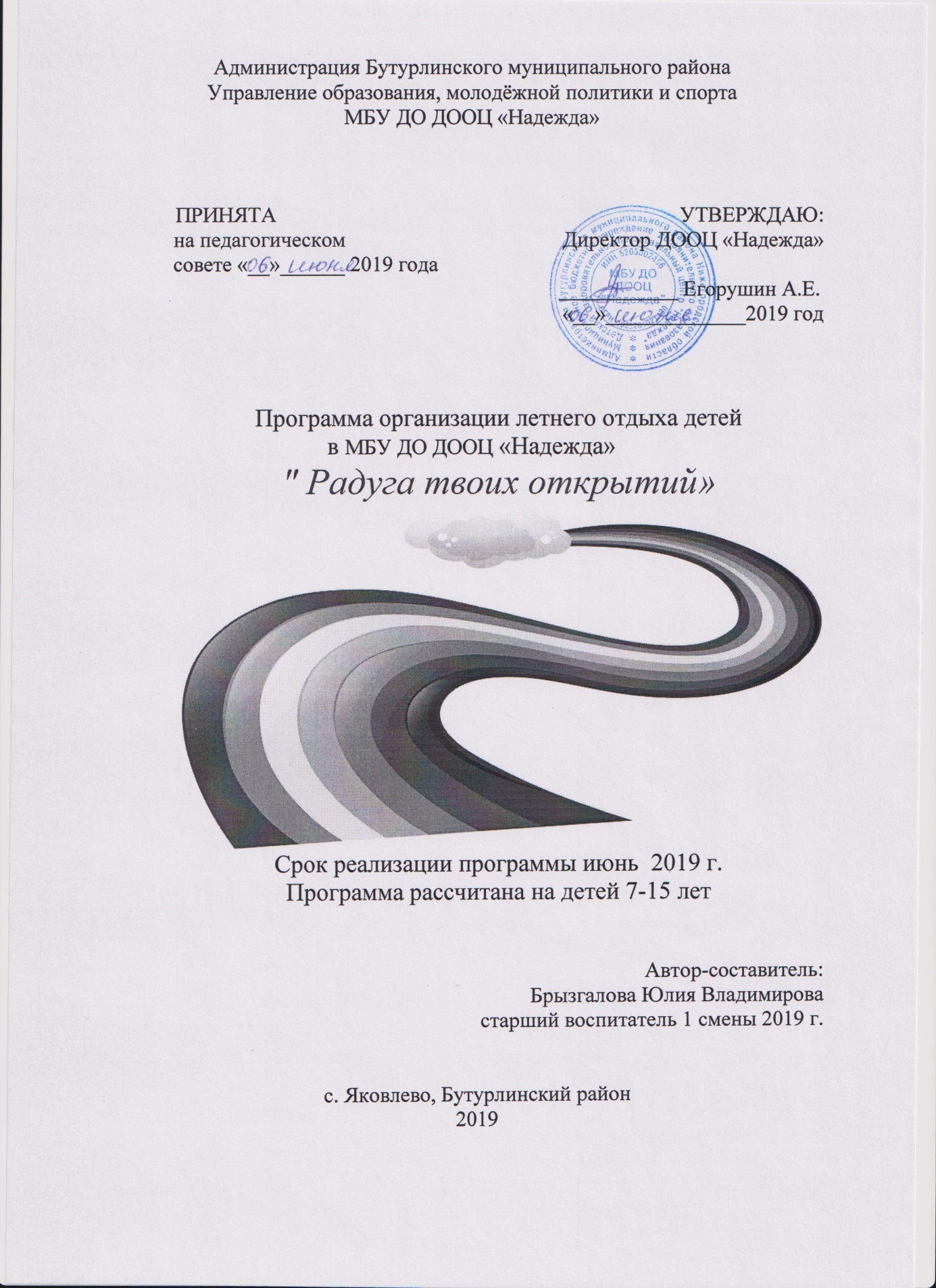 Администрация Бутурлинского муниципального районаУправление образования, молодёжной политики и спортаМБУ ДО ДООЦ «Надежда»ПРИНЯТА								 УТВЕРЖДАЮ:на педагогическом				          Директор ДООЦ «Надежда»совете «__»______ 2019 года		                                                            ___________ Егорушин А.Е.            «__»_____________2019 годПрограмма организации летнего отдыха детей
в МБУ ДО ДООЦ «Надежда»" Радуга твоих открытий»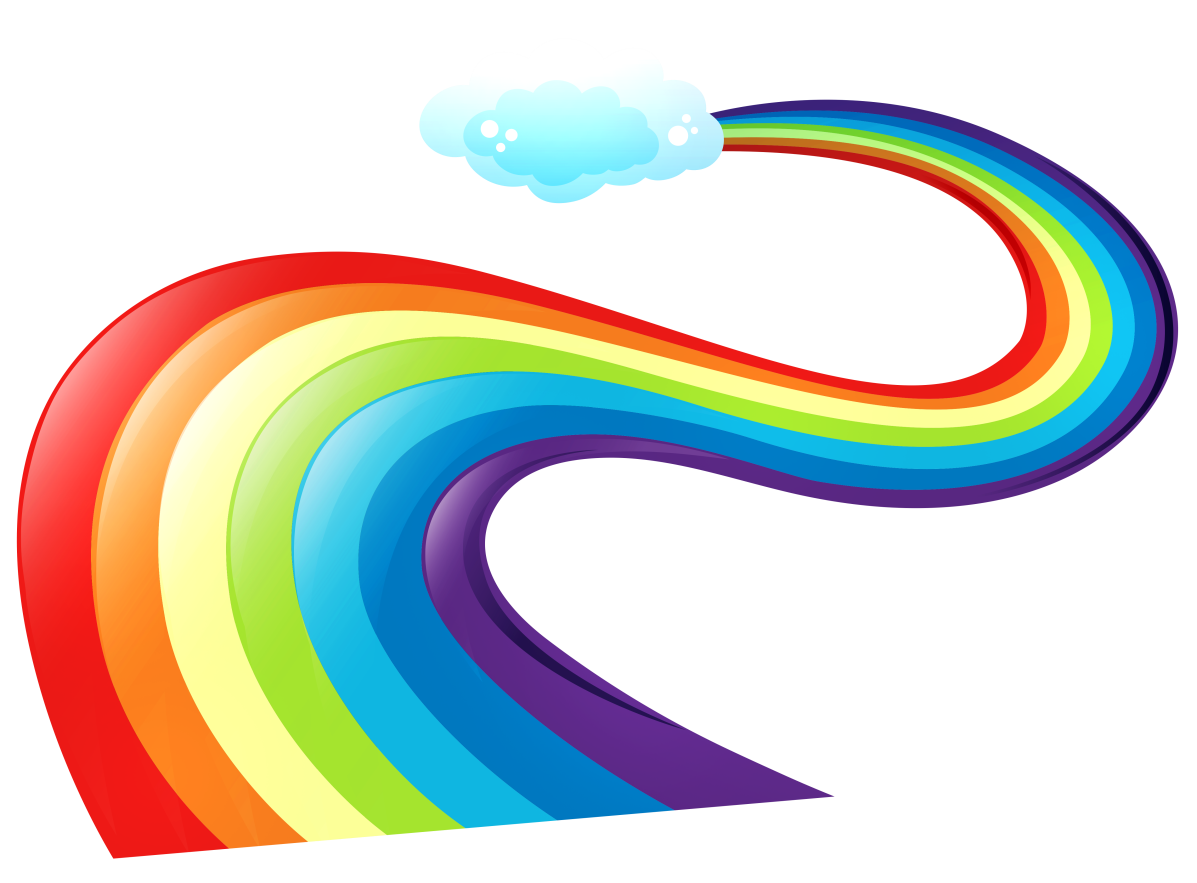 Срок реализации программы июнь  2019 г.Программа рассчитана на детей 7-15 лет Автор-составитель: Брызгалова Юлия Владимирова        старший воспитатель 1 смены 2019 г.с. Яковлево, Бутурлинский район2019Содержание Информационная карта программы	3Пояснительная записка	6Цель	8Задачи	8Ожидаемые результаты	9Содержание программы	11Понятийный словарь	19Схема соуправления	21План реализации программы	22Кадровые условия реализации программы	25Материально-технические условия реализации программы	27Система контроля и оценивания результатов	27Приложения	31Информационная карта программы«Великий секрет воспитания – в умении добиться того, чтобы телесные и умственные упражнения всегда служили отдыхом – одни от других»Руссо Ж.«В деле воспитания процессу саморазвитиядолжно быть отведено самое широкое место. Человечество всего успешнееразвивалось только путем самообразования»Спенсер Г.Пояснительная записка В современном обществе резко интенсифицировались процессы политические, экономические, энергетические, экологические и другие, принимая подчас кризисный характер. Это вынуждает человека многопланово усиливать свою жизненную активность, проявлять все способности к выживанию и развитию. Результаты и эффективность воспитания в условиях социального обновления общества определяются не столько тем, как оно обеспечивает усвоение и воспроизводство человеком культурных ценностей и социального опыта, сколько готовностью и подготовленностью членов общества к сознательной активности и самостоятельной творческой деятельности, позволяющей им ставить и решать задачи. Важнейший результат воспитания – готовность и способность человека к саморазвитию.Подростковый возраст имеет важнейшее значение в становлении личности человека и объясняется специалистами как переходный или критический, возраст, когда расширяется объем деятельности, качественно меняется характер, закладываются основы сознательного поведения, формируются нравственные представления. И в этой ситуации, по мнению многих исследователей, очень важен креативный принцип воспитания, т. е., максимальная ориентация на творчество детей, на развитие психофизических ощущений, раскрепощение личности. Авторы проекта ведущим методом работы в рамках летней смены определяют игру. Играют ли подростки? Безусловно, ведь люди играют всю жизнь, меняются только предметы и сценарии игр. Особенно важна в этом возрасте драматизация. Игра подростков по сравнению с младшим школьным возрастом более устойчива, приобретает внутренние традиции группы, постоянное распределение ролей. Поскольку общение становится ведущей деятельностью, чрезвычайно популярны игры, затрагивающие сферу человеческих отношений. Также любые игры, связанные с взаимопониманием, например, «контакт», «крокодил» и т. п. Сюда же относятся всевозможные альбомы, анкеты, опросники. Спортивные игры привлекательны в первую очередь своей целенаправленностью и возможностью проявить себя. Поэтому программа смены социализации, личностного самоопределения и гражданского воспитания подростков «Радуга открытий» – по сути, большая игра, которая способствует формированию качеств личности и приобретению подростками знаний, умений и навыков, необходимых для успешной и эффективной самореализации в динамично изменяющемся обществе и его преображению.В основу реализации программы заложены разнообразные направления и виды деятельности. Направления деятельности обозначены семи цветами радуги, каждый из которых соответствует определенному виду деятельности:Красный– гражданско – патриотическая деятельность;Оранжевый– художественно - творческая деятельность;Желтый– познавательно – образовательная деятельность;Зеленый – экологическая и трудовая деятельность;Голубой – нравственно – эстетическая деятельность;Синий - культурно – досуговая деятельность;Фиолетовый– спортивно – оздоровительная деятельность;В процессе реализации программы «Радуга твоих открытий» участники смены развивают навыки самоанализа, адекватного отношения к себе, умения составлять собственные жизненные планы. Программа реализуется в течение 21 дня. Основной состав участников – это учащиеся образовательных  учреждений в возрасте от 7 до 15 лет включительно. Деятельность участников смены осуществляется в отрядах по возрастам. Всего будет организованно 4 детских отряда. Общее количество участников смены – 80 человек.Из всего этого логично вытекают цель и задачи, которые ставит перед собой центр и каждый человек, в нем находящийся.Цель программы:формирование творческой, социально адаптированной личности с активной жизненной и гражданской позицией, способной к самоанализу, личностному самоопределению, стремящейся к саморазвитию.Задачи:Образовательные – способствовать освоению системы знаний, умений и навыков о разнообразных видах человеческой деятельности, об обществе, сферах его жизнедеятельности;– способствовать освоению социальных ролей человека;– расширять кругозор. Развивающие– формировать потребность обучающихся к саморазвитию, личностному самоопределению и непрерывному образованию; – развивать познавательную активность, интеллектуальные, творческие и коммуникативные способности обучающихся.Воспитательные – воспитывать патриотизм, уважение к Отечеству;– воспитывать толерантное сознание;– воспитывать сознательное отношение к труду;– воспитывать волевые качества обучающихся: целеустремленность, дисциплинированность, ответственность.Новизна программы:Реализация проекта – это большая ролевая игра, которая включает в себя разные виды игр: деловые, квесты, стратегии, тактические, интеллектуальные, спортивные и другие.Онлайн сопровождение проекта, ежедневное размещение информации о проекте в социальной сети «В Контакте», голосование и поддержка команд знакомыми, родителями, теми, кто находится за территорией игры.На протяжении всей смены работает юношеский пресс-центр, который выпускает статьи о ходе смены. Самостоятельное составление Профиля личности каждым участником смены.Ожидаемые результатыВ соответствии с Федеральными государственными образовательными стандартами выделяют три уровня воспитательных результатов:I уровень: приобретение социальных знаний;II уровень: формирование ценностного отношения к социальной реальности;III уровень: получение опыта самостоятельного общественного действия.В соответствии с этим в результате реализации программы "Радуга твоих открытий»  планируется получить следующие результаты:формирование активной жизненной и гражданской позиции участников смены и потребности в созидательной самореализации.личностное развитие участников смены, нравственно-эстетическое и физическое оздоровление;получение умений и навыков индивидуальной и коллективной творческой деятельности, самоуправления, социальной активности и творчества.устранение психологических, социальных и групповых барьеров, а также многих комплексов;творческий рост коллективов - участников смены; знакомство, обмен опытом в процессе совместной деятельности;	Представленная программа может быть использована для организации отдыха в детских и подростковых объединениях. Результаты анализа итогов смены лягут в основу разработки новых программ, форм и методов работы с молодежью.	Также предполагается, что в процессе лагерной смены детьми будут получены следующие компетенции:упорядочивание ритма жизни, режима питания;ведение здорового образа жизни;раскрытие творческих качеств личности: фантазия, оригинальность, находчивость, активность, артистизм;интеллектуальные и познавательные способности;положительное отношение к отечественной культуре;расширение кругозора.Содержание программы	Летний оздоровительный лагерь «РАДУГА ТВОИХ ОТКРЫТИЙ» - это педагогическая система, способствующая развитию ребенка как творческой личности, гражданина и патриота своей Родины, его духовного и физического саморазвития, возможности для воспитания трудолюбия, активности, целеустремленности, здорового образа жизни. 	В основу реализации программы заложены разнообразные направления и виды деятельности. 	Направления деятельности обозначены семи цветами радуги, каждый из которых соответствует определенному виду деятельности: 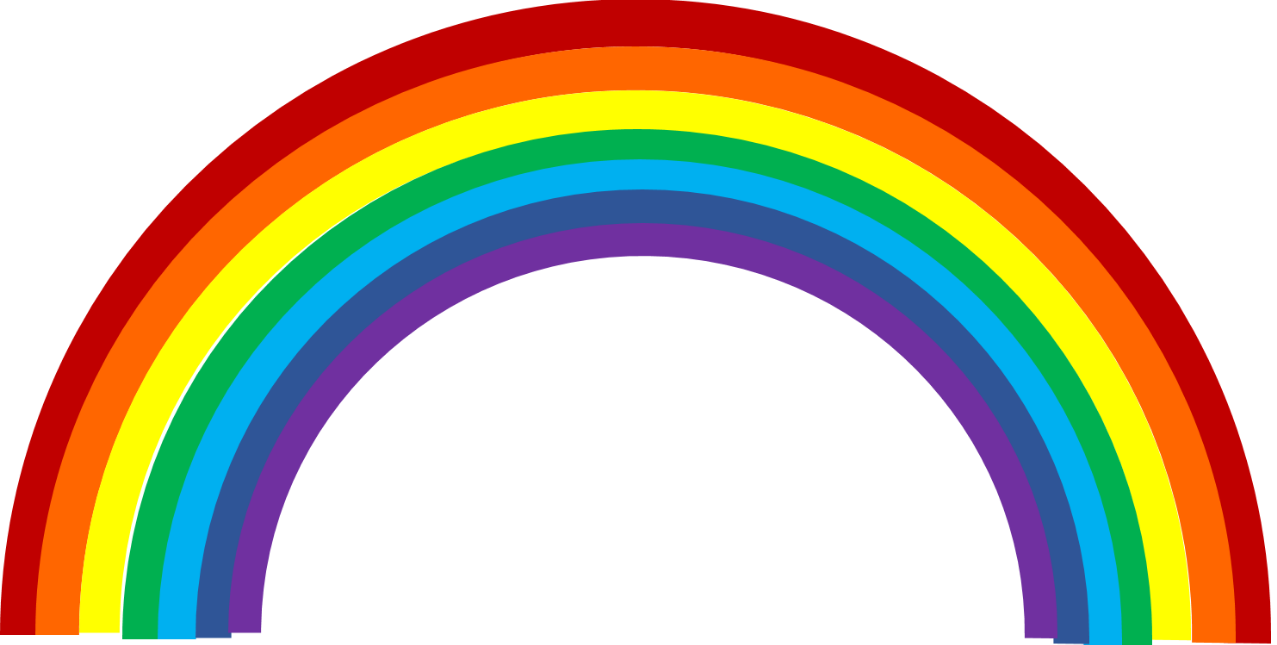 Красный– гражданско – патриотическая деятельность; Оранжевый– художественно - творческая деятельность; Желтый– познавательно – образовательная деятельность; Зеленый – экологическая и трудовая деятельность; Голубой – нравственно – эстетическая деятельность; Синий - культурно – досуговая деятельность; Фиолетовый– спортивно – оздоровительная деятельность;	 Каждый день в лагере проходит под одним из цветов радуги, следовательно, вся деятельность этого дня соответствует данному направлению 	Это направление включает в себя все мероприятия, носящие патриотический, исторический и культурный характер. Мероприятия этого направления должны воспитывать в детях патриотизм, любовь к родному краю, чувство гордости за свою страну, за ее историю и культуру. Мероприятия этого направления формируют у детей соответствующие знания о праве и правовых нормах.Формы организации гражданско – патриотической деятельности: Библиотечные часы; Беседы игры, викторины по теме «Мой край родной»Информационная выставка «Твои права» «Правовой калейдоскоп» интеллектуальная игра Игра-эстафета «Правовой лабиринт»Круглый стол «Любите жизнь, она прекрасна!»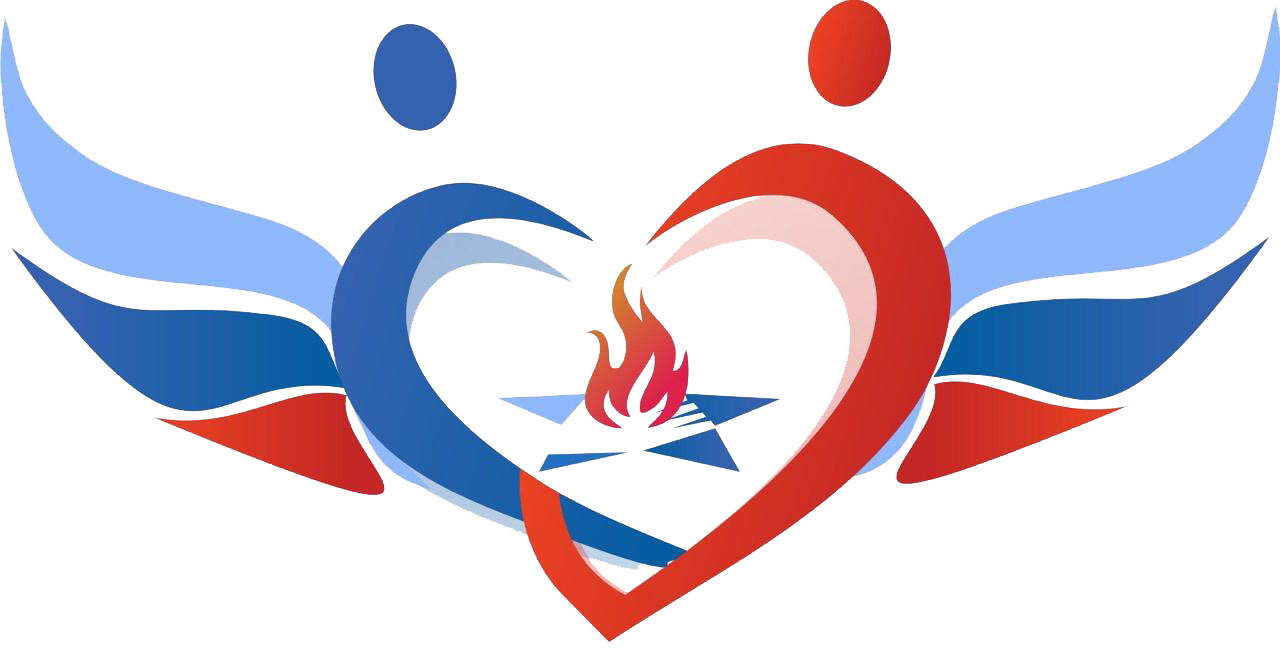 	Творческая деятельность – это одно из важнейших направлений программы. Оно должно способствовать творческому развитию детей и их инициативе. Необходимо создать все условия в лагере для реализации этого направления, т.к. мероприятия этого направления благоприятствуют самореализации, самосовершенствованию и социализации ребенка в жизни. 	Все мероприятия этого направления носят практический характер. Нет лучше формы приобщения ребенка к познанию, чем игра. Игра выступает как самостоятельная творческая деятельность образования, воспитания, обучения, позволяющая детям приобрести знания, умения, навыки, развить у них намеченные качества и способности. Для этого используют игры дидактические, познавательные, интеллектуально-развивающие, подвижные, ролевые и др. Формы организации художественно- творческой деятельности: изобразительная деятельность(оформление отрядного уголка) конкурсные программы («Алло, мы ищем таланты», «Лучшая пародия»); творческий конкурс «Рекорды нашего королевства»  творческие игры «Точь в точь»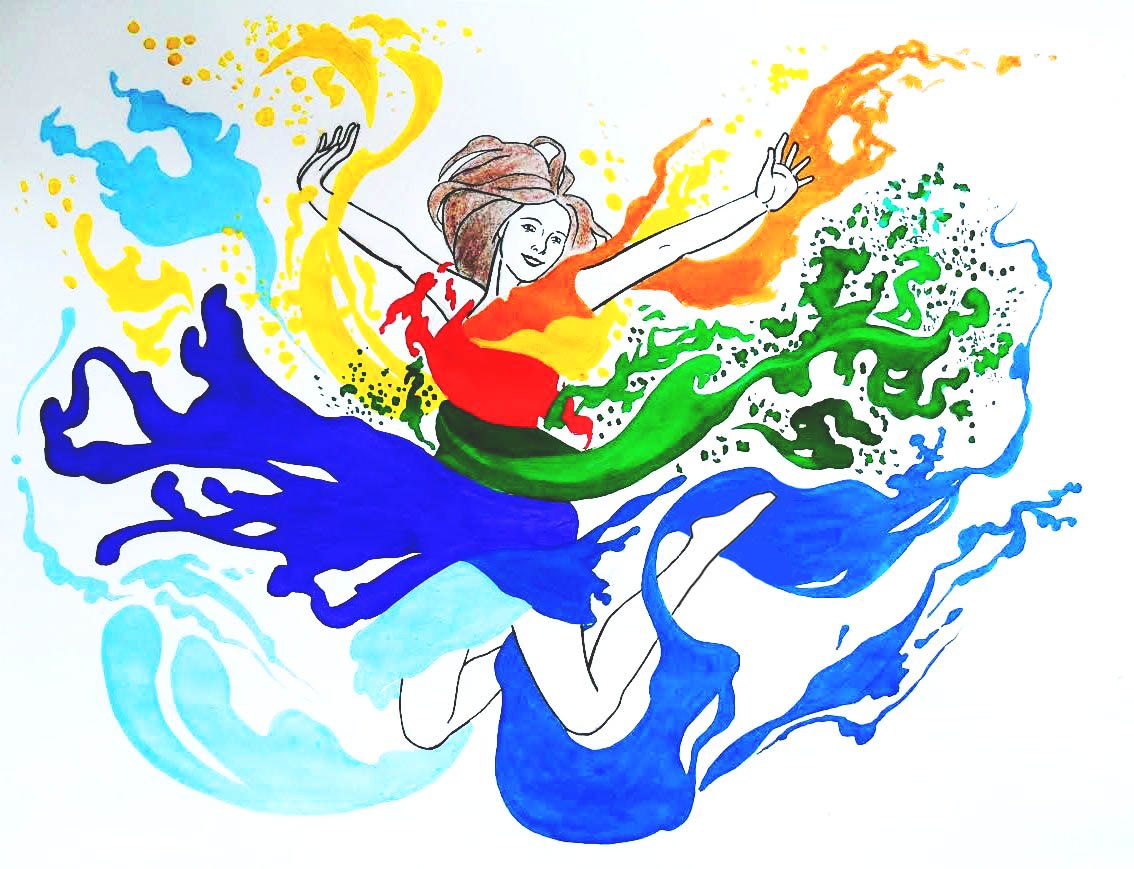 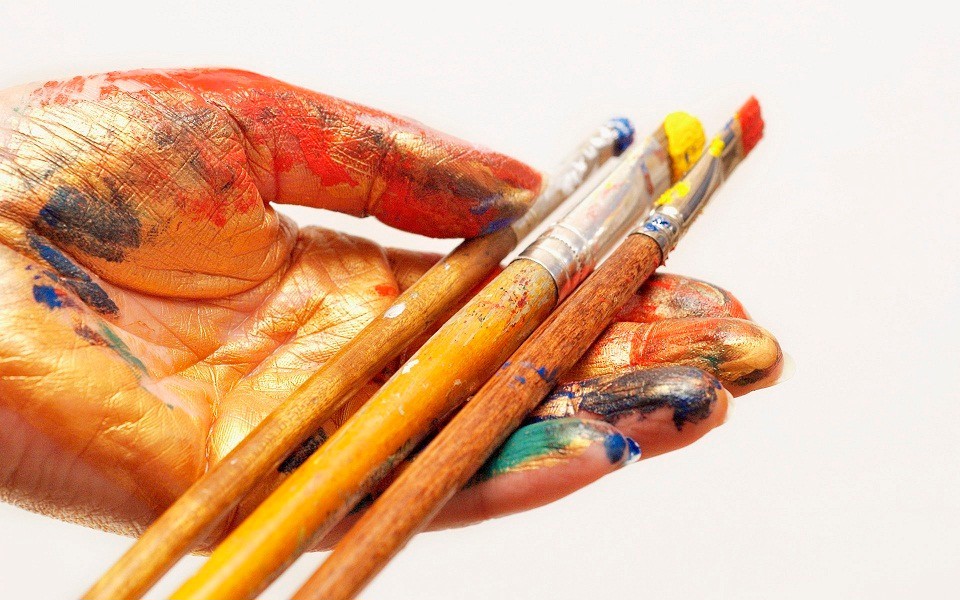 Девиз: “Ученье - свет, а неученье - тьма”	В условиях летнего лагеря у ребят не пропадает стремление к познанию нового, неизвестного. Ребята стремятся к практической реализации тех знаний, которые дала им школа, окружающая социальная среда.  	Отсюда основные задачи познавательно-образовательной деятельности:  расширение знаний детей об окружающем мире;удовлетворение потребности ребенка в реализации своих знаний и уменийОсновные формы познавательно-образовательной деятельности:Интеллектуальная игра «Что? Где? Когда?» Интеллектуальный калейдоскоп 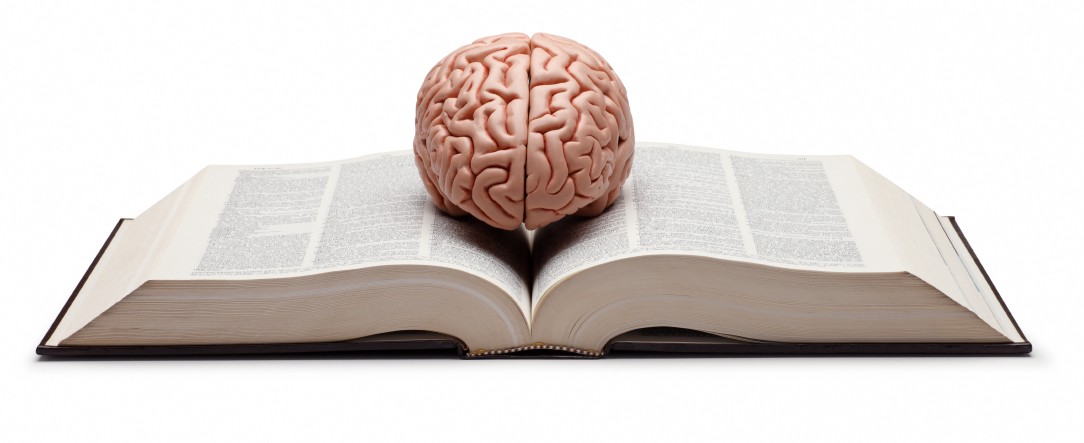 Девиз: «Больше дела, меньше слов».	Экологическая деятельность в лагере направлена на формирование экологической культуры у детей, на развитие умения воспринимать окружающий мир посредством органов чувств. Мероприятия данной направленности прививают у ребят гуманное отношение к природе, способствуют пониманию детьми важности сохранения и приумножения богатства родной природы, систематизируют и расширяют представления детей о предметах и явлениях природы.	Трудовое воспитание есть процесс вовлечения детей в разнообразные педагогически организованные виды общественно полезного труда с целью передачи им минимума трудовых умений и навыков, развития трудолюбия и других нравственных качеств, эстетического отношения к целям, процессу и результатам труда.Основные формы работы:викторины («Лекарственные растения нашей местности» и др.) игры «Счастливый случай», «В гостях у природы», «Зоологические забеги», «Сказочный цветочный город»); развлекательно познавательное шоу «Мой вопрос – ваш ответ».Конференция «Экология и здоровый образ жизни»Экологический праздник «Операция «Фантик»»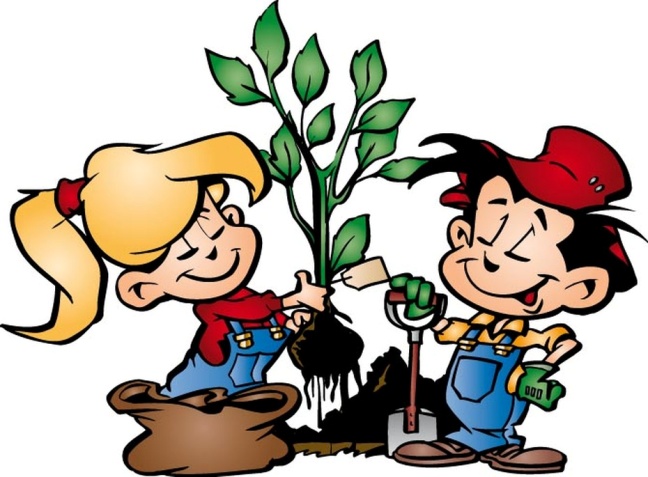 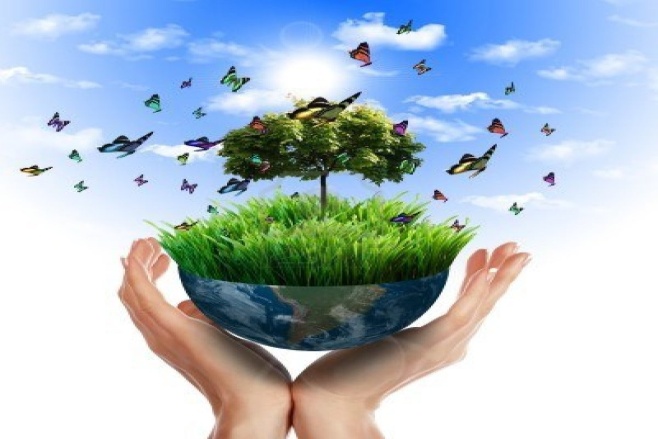 	Прекрасное окружает нас повсюду: и в природе, и в обществе, и в отношениях между людьми. Надо только его видеть, чувствовать и понимать. Ростки этого чудесного умения заложены в каждом ребенке. Развить их – значит воспитывать творчески. Вот почему эстетическое воспитание всегда было и остается важнейшей частью педагогической деятельности детских оздоровительных лагерей. Различные мероприятия этого направления должны способствовать развитию у детей чувства ответственности, надежности, честности, заботливости и уважения по отношению к себе, к другим людям и к порученному делу, а также чувства прекрасного, бережного отношения к природе.	В рамках нравственно - эстетического воспитания в пришкольном лагере можно много сделать, и действовать можно в нескольких направлениях: музыка, песня, танец; общение с книгой, природой, произведениями искусства. Основные формы деятельности:Турнир вежливостиЭкологический праздник «Операция «Фантик»» «Борьба за знамя» Самый вежливый отряд 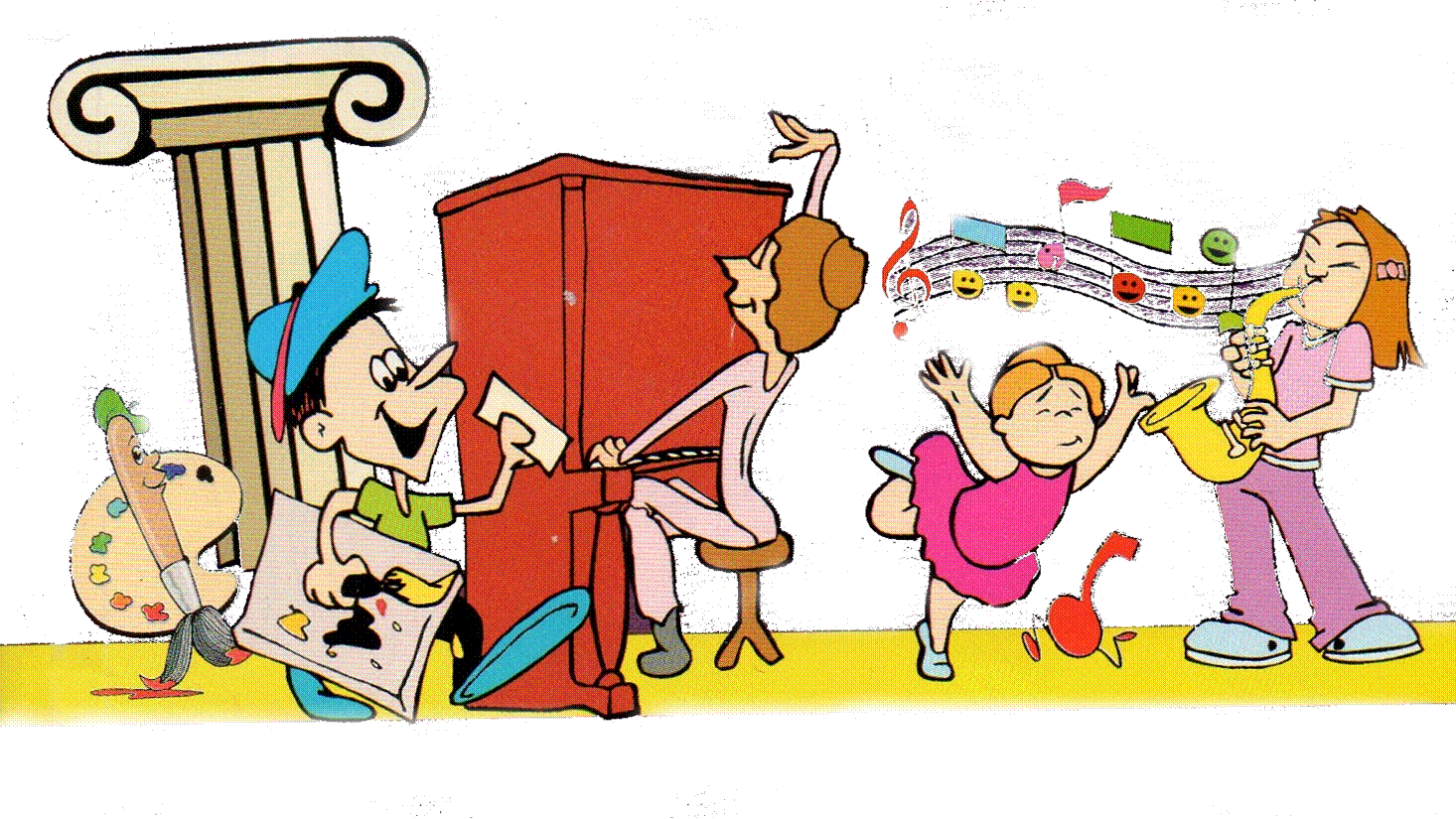 	Лето - время отдыха, и поэтому большую роль играет правильно организованный досуг. Именно в этой деятельности дети эмоционально раскрепощаются. Необходимо, что бы все мероприятия этого направления были веселые, эмоциональные, энергичные, непродолжительные, познавательные. Это направление напрямую связано с другими направлениями программы. 	Досуговая деятельность – это процесс активного общения, удовлетворения потребностей детей в контактах, творческой деятельности, интеллектуального и физического развития ребенка, формирования его характера. Организация досуговой деятельности детей – один из компонентов единого процесса жизнедеятельности ребенка в период пребывания в лагере.Основные формы деятеьности:Квест «Родной край»Вечер под гитаруТанцевальный марафон Подготовка флэшмоба 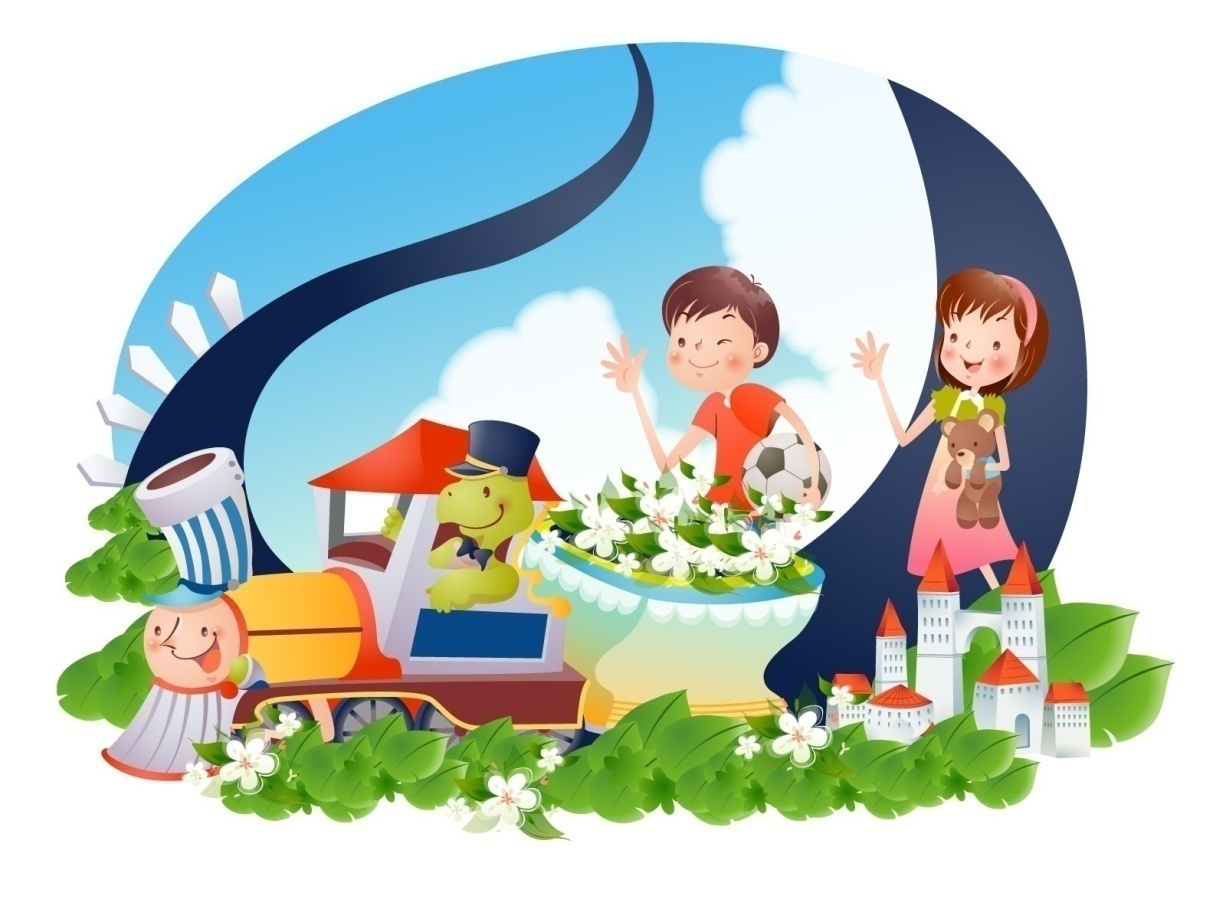 Девиз: “Здоровый человек – здоровая нация”	В это направление входят мероприятия, пропагандирующие здоровый образ жизни. Разрабатываются и проводятся различные встречи, экскурсии, соревнования, конкурсные программы по физической культуре, ОБЖ, противопожарной безопасности, правилам дорожного движения, по оказанию первой медицинской помощи. С помощью физкультуры и спорта в пришкольном лагере решаются задачи физического воспитания: укрепления здоровья, физическое развитие детей. 	Утренняя гимнастика проводится ежедневно в течение 10-15 минут: в хорошую погоду – на открытом воздухе, в непогоду – в проветриваемом помещении. Основная задача этого режимного момента, помимо физического развития и закаливания, - создание положительного эмоционального заряда и хорошего физического тонуса на весь день. Основные формы деятельности:утренняя гимнастика (зарядка); спортивные игры на стадионе, спортивной площадке; подвижные игры на свежем воздухе; эстафеты, спортивные игры «Веселые старты» тематический день «Олимпиада года»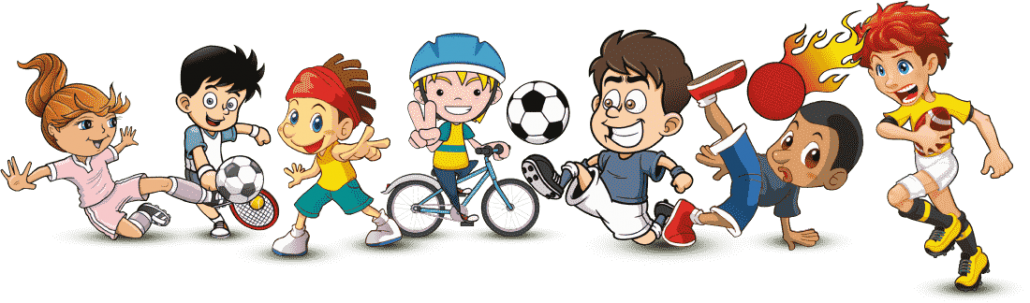 	Каждое направление рассчитано нескольких дней. За это время с детьми проводится ряд мероприятий по одному из направлений. К последнему дню направления, дети готовятся к  мероприятию самостоятельно. Для каждого направления свое:Гражданско – патриотическая деятельность- Конкурс патриотических сценок  и плакат на тему «Страна, в которой я хочу жить» Художественно - творческая деятельность- КВН Познавательно – образовательная деятельность- Игра «Что? Где? Когда?»Экологическая и трудовая деятельность- поделка из природных материалов  Нравственно – эстетическая деятельность- турнир вежливости Культурно – досуговая деятельность- подготовка флешмоба Спортивно – оздоровительная деятельность- Спортивная эстафета «Сильные , смелые, ловкие»Понятийный словарьОлимпийский резерв – физ.орг.Ревизорро  – санитарная тройкаУголовщики проверка отрядных уголковЛидеры- активисты в отряде Декораторы- команда оформляющая лагерь Организатор – старший воспитательКапитан  – вожатыйЗвукорежиссер – музыкальный руководительМастерская – кружки и секцииПрофсоюз студии – актив лагеряДекораторы – редакторские коллегииРеквизит - спорт. инвентарьКаждый день на утренней линейке подводятся итоги предыдущего дня и за определенные достижения каждый отряд  получают отметки в рейтинг в виде радуги с определенным заработанным баллом. Каждые три дня на собрании лидеров команд будет озвучиваться суммарное количество заработанных баллов.           Каждый день будет вестись рейтинг «Самая тихая» и «Самая чистая» съемочная группа – по 5-ой шкале, каждые 3 дня на совете лидеров будут начисляться баллы «Самым - самым». Рейтинг баллов:За лучший уголок– 15 балловЗа помощь администрации – 10 балловЗа шефство – 10 балловЗа выполнение Приказов – 10 баллов За победу в общелагерном мероприятии – 30 балловЗа спортивные достижения – 30 баллов	«Самая чистая» группа – 5 баллов (каждые 3 дня)«Самая тихая» группа – 5 баллов (каждые 3 дня)Общелагерный уголок будет оформлен в виде радужного неба, где каждые три дня имеют свой цвет	Так же в рамках программы, в течение всей смены будут проводиться занятия в мастерских. Участники программы выбирают занятия исходя из своих интересов и потребностей.Виды наград, призов, подарков:Награждение премией «Золотая Надежда» будет осуществляться по следующим номинациям:Самая гражданско-патриотическая группаСамая художественно-творческая группа Самая познавательно-образовательная группа Самая  экологическая и трудовая группаСамая  нравственно-эстетическая группаСамая культурно-досуговая группаСамая  спортивно-оздоровительная группа Один отряд может победить в двух номинациях, за победу в двух и трех номинациях отряд ждет сюрприз Победители разного уровня соревнований будут награждаться следующими призами:Отметкой в общеотрядный рейтинг и личный зачет.Угощение (конфеты, печенье, фрукты).Медали и дипломы победителям спортивных состязаний.Словесная награда: аплодисменты, скандирование имени победителя всем отрядом, особые права и привилегии. Памятный диплом собственного дизайна в тематике смены каждому участнику, где будет написано то, в чем отличился данный актер (или звезда).Схема самоуправленияСоюз управления План реализации программыМеханизмы реализации программыПодготовительный этап (до заезда в лагерь)Разработка программы на летний оздоровительный сезон. Подготовка программно-методической документации (программы,  сценариев мероприятий,  игровых технологий и др.)Подбор и подготовка кадров для работы в ДООЦ. Оформление пакета документов на каждого педагога для приема на работу. Обучение вожатых. Прохождение кадрами медицинского обследования и оформление санитарных книжек.Установление интеграционных связей с учреждениями образования, культуры и др., с общественными объединениями и организациями.Определение контингента участников смены и налаживание информационного контакта с ними (по возможности).Определение ожиданий от смены (эмоциональная настройка ребенка и взрослого на предстоящую смену). Психологическая и практическая подготовка к отъезду в лагерь.Заезд сотрудников в лагерь. Подготовка (оформление, обустройство и др.) воспитателями и вожатыми места проживания детей (корпусов, комнат и др.), места приёма питания.  Подготовка внутренней педагогической среды лагеря (спортивные площадки, творческий центр, клуб и др.) Проведение организационных совещаний, планерок и др.Организационный период смены (1-3 дни смены)Это один из важных и трудных моментов  смены. Именно от того, как пройдут первые дни, какой настрой получат ребята, во многом зависит успех смены. Педагоги в это время должны быть предельно внимательными к ребятам, использовать в работе индивидуальный подход к каждому ребёнку. Будет правильным продумать до мелочей, расписать по минутам этот период и подготовиться к нему заранее, еще до  смены. Главное – дисциплина и предъявление единых педагогических требований.Основными задачами организационного периода будут:создать в отряде благоприятный эмоциональный настрой;помочь каждому ребенку адаптироваться в новых условиях;предъявить единые педагогические требования к режиму дня и дисциплине;сформировать органы детского самоуправления и скорректировать план работы с учетом предложений и пожеланий ребят.Условно его можно разделить на несколько этапов:встреча детей;знакомство в отряде;знакомство с лагерем;выявление лидеров в отряде;планирование, выборы органов самоуправления;«огонек» знакомств.Для реализации каждого из этапов есть определенные формы мероприятий, которые позволяют решить задачи организационного периода смены. В этот период задаётся игровой сюжет. Происходит структурное и организационное оформление системы совместной деятельности.Основной период смены (4-18 дни смены)Реализация основных принципов и идей игровой модели. Организация деятельности органов самоуправления.  Корректировка ценностно-мотивационных норм общения, поведения, отношений и деятельности.Корректировка межличностных и групповых отношений и взаимодействий.Разворачивание кружковой деятельности,  отвечающей интересам и запросам детей. Включение детей в различные виды коллективно – творческой деятельности.Проведение тематических дней, ролевых, деловых и др. игр, соревнований, конкурсов  в соответствии с план - сеткой работы лагеря и игровым замыслом. Показ детских достижений через разные формы: игровые программы, конкурсы, спортивные состязания, трудовые акции и др. Показ знаний, умений и навыков, полученных в кружковой деятельности. Анализ индивидуальных и групповых действий, направленных на стимулирование успешности участников программы в разных видах деятельности.  Итоговый период смены (18-21 дни смены)Заключительный этап смены - период подведения итогов, основной целью которого является представление подростка об изменении своего уровня развития за смену, перспективы дальнейшего роста. Педагог должен быть внимателен к каждому ребёнку, должен подумать о том, чтобы доброе слово было сказано в адрес каждого члена отряда, чтобы каждый уехал с хорошим настроением и желанием приехать сюда ещё раз. Постлагерный период (после окончания смены)Календарное окончание лагерной смены не является фактическим в личностно-психологическом плане. Дети, как правило, еще долго рассказывают о лагере друзьям и знакомым, перезваниваются и переписываются с вожатыми и друг с другом. Продолжается эмоциональное "перепроживание". Это этап рефлексии и разностороннего анализа, адаптации полученных знаний, умений и навыков к условиям места проживания подростка. Личное внимание участников смены фокусируется на самом значимом и самом важном (положительном или отрицательном) из того, что произошло. Нередко именно выводы постлагерного периода влияют на отношение ребенка к жизнедеятельности во временном детском коллективе.Кадровые условия реализации программыЦель: координация  деятельности педагогического коллектива, поиск новых эффективных форм работы с детьми в условиях загородного лагеря для создания наиболее благоприятных условий отдыха и оздоровления подрастающего поколения.Задачи:формирование мотивационно-ценностного и творческого отношения к деятельности в качестве воспитателя (вожатого) детского оздоровительного лагеря;освоение педагогами различных технологий организации воспитательно-оздоровительной работы с воспитанниками в летний период; развитие самостоятельности, инициативы, творческих способностей и возможностей педагогов, развитие демократических взаимоотношений, навыков общения, сотрудничества.Программа летнего оздоровительного лагеря «Радуга твоих открытий» опирается на следующие принципы:1. Принцип гуманизации отношений: построение всех отношений на основе уважения и доверия к ребенку, на стремлении привести его к успеху. 2. Принцип демократичности: участие всех детей в прогpамме развития творческих способностей. 3. Принцип дифференциации воспитания: дифференциация в рамках летнего оздоровительного лагеря предполагает:отбор содержания, форм и методов воспитания в соотношении с индивидуально - психологическими особенностями детей;создание возможности переключения с одного вида деятельности на другой в рамках дня;  взаимосвязь всех мероприятий в рамках тематики дня;активное участие детей во всех видах деятельности. 4. Принцип творческой индивидуальности: творческая индивидуальность - это, характеристика личности, которая в самой полной мере реализует, развивает свой творческий потенциал.   Основные требования, предъявляемые к педагогам:Знание  приемов первой медицинской помощиЗнание логики развития сменыЗнание возрастной психологииНормативно-правовые знанияЗнание игротехникиОрганизация КТД (коллективно-творческое дело)Знание этикета вожатогоЗнания в области конфликтологииБезупречные знания по тематике сменыСистема подготовки педагогических кадровМатериально-технические условия реализации программыДля успешной реализации программы необходимо следующее обеспечение:Фотоаппарат, видеокамера;ноутбук, принтер;музыкальное оборудование;спортивно-игровой инвентарь;канцелярские товары;призовой фонд: сувенирная продукция, медали, грамоты, статуэтки.методическая литература: игры, конкурсы, сценарии, викторины, теоретический материал по тематике смены;актовый зал, летняя эстрада;спортивные площадки;автотранспорт;Аудиоматериалы и видеотехникаСистема контроля и оценивания результатовДиагностика организуется  в несколько этапов:1. Входная диагностика. Осуществляется сбор данных о направленности интересов детей, мотивации деятельности и уровне готовности к ней (тесты, анкеты, игры). 2. Промежуточная диагностика.Позволит корректировать процесс реализации программы и определить искомый результат с помощью аналогии и ассоциации: изучение эмоционального состояния детей во время проведения мероприятий.3. Выходная диагностика.Позволит оценить результаты реализации программы (опрос, тестирование, анкеты):- результативность работы кружков и мастер-классов;- степень удовлетворённости отдыхом (анкета для детей);- опросник эмоционального состояния;Диагностика проходит на протяжении всей смены на вечерних сборах, свечках, огоньках, рефлексий после крупных мероприятий, по окончании смены. Отслеживать стадии развития временного детского коллектива предлагается по модели развития группы. Это уникальный инструмент, с помощью которого можно предугадывать, управлять, направлять группу людей, а также решать внутригрупповые проблемы. Основная идея этой модели – это гибкость. А именно то, что в ней присутствуют все возможные этапы развития отношений в группе в наиболее распространенном порядке. Но не стоит забывать того, что каждый коллектив людей будет идти в этой модели по своему уникальному пути. На практике некоторые стадии могут не проявиться, или быть повторены несколько раз.Умение человека, работающего с группой, как раз и состоит в том, чтобы на основе знания этой модели распознать, на какой стадии находится в данный момент группа, и оказать посильную помощь для достижения командой единой цели при минимуме потерь, то есть наиболее оптимальным образом.ОриентацияГотовность к работе и радужные ожиданияИзучение ситуации и действующих лицЧувство зависимости от авторитетов и иерархииПотребность найти свое местоВажно: составить вместе с детьми карту ожиданий и соглашений.РазочарованиеНесоответствие надежд и реальностиНедовольство авторитетамиНедовольство целями, задачами и планом действийЧувство некомпетентностиСпоры за власть и вниманиеВажно: на 5-7 день смены в группе должен произойти конфликт, если он не происходит естественным образом,  то можно его спровоцировать, например, организацией веревочного курса.СогласиеСглаживание разницы между ожиданиями и действительностьюРазрешение противоречийДостижение гармонии, доверия, уважения, уверенности и поддержкиРазделение ответственностиРаботаРадость от участия в работе группыСовместная взаимозависимая работаЧувство силы командыРоль лидера переходит от одного участника к другому в зависимости от необходимостиНастрой на успехВысококачественная работаЗавершениеПризнательность к участникам группыРезкий подъем или спад настроенияГордость за достиженияЧувство близости к членам группы Срок на реализацию каждого этапа 4 дня (смена 21 день). Достичь предполагаемых результатов предполагается за счёт широкого спектра форм работы:* массовых (весь лагерь) - «эмоциональное заражение», ощущение сопричастности, чувство свершения*   групповых -  упражнение во взаимодействии, рефлексия, игр, * в организации повседневной жизни - самообслуживание, доверие и ответственность, доброжелательность и стабильность требований, честность в оценках, открытость критике.             В течение смены с детьми работает старший воспитатель, отрядный воспитатель и психолог, которые проводят занятия, направленные на изучение психолого-педагогических особенностей детей, а так же тренинги на социальную их адаптацию, снятия напряжения и тревожности.                                                                                                     Утверждаю:                                                                          Директор ДООЦ «Надежда»                                                                          ___________А.Е. ЕгорушинРаспорядок дняПриложение 2Мастерские Спортивно-оздоровительная работа в лагере (1 смена 2019 год)УГГ (утренняя гигиеническая гимнастика)Посещение бассейнаОздоровительно-закаливающие мероприятия Занятия в спортивных секциях (кружках) Первичная и контрольная сдача норм физической подготовки (бег, прыжок в длину с места, подтягивание, отжимание, пресс)Спортивные соревнования по волейболу, боксу, футболу, Традиционный торжественный забег на длинную дистанциюКонкурс на самую веселую музыкальную зарядку «Утреннее пробуждение»Конкурс синхронного плавание в бассейнеТематическое планирование 1 летней смены 2019 года07.06.19 – 27.06.19 г.Полное название программыПрограмма организации летнего отдыха детей в МБУ ДО ДООЦ «Надежда»  " Радуга твоих открытий"ФИО автора, разработчика (коллектива) с указанием занимаемой должностиБрызгалова Юлия ВладимировнаСтарший воспитатель 1 смены 2019 г.Руководитель программыЕгорушин Александр Евгеньевич директор МБУ ДО ДООЦ «Надежда»Название проводящей организацииМуниципальное бюджетное учреждение дополнительного образования детский оздоровительно-образовательный центр  «Надежда»Адрес организации607444, Нижегородская область, Бутурлинский район, с. Яковлево, ул. Мира, 1аКонтактный телефон, электронный адрес (831 72) 5-62-44, (831 72) 5-39-64lager_nadejda@mail.ruФорма проведенияЗагородный лагерьНаправленность программы КультурологическаяХарактеристика целевой группы (возраст детей, специфика, если есть (дети-сироты, дети, оставшиеся без попечения родителей, дети с ОВЗ и др.)Дети и подростки от 7 до 15 лет, в том числе: из социально незащищённых категорий (малообеспеченные, многодетные, неполные семьи)Краткая аннотация содержания программы Данная комплексная программа нацелена на социализацию, профориентацию и всестороннее развитие личности современных подростков, способствующая развитию ребенка как творческой личности, гражданина и патриота своей Родины, его духовного и физического саморазвития, возможности для воспитания трудолюбия, активности, целеустремленности, здорового образа жизни. В основу реализации программы заложены разнообразные направления и виды деятельности. Направления деятельности обозначены семи цветами радуги, каждый из которых соответствует определенному виду деятельности:Красный– гражданско – патриотическая деятельность;Оранжевый– художественно - творческая деятельность;Желтый– познавательно – образовательная деятельность;Зеленый – экологическая и трудовая деятельность;Голубой – нравственно – эстетическая деятельность;Синий - культурно – досуговая деятельность;Фиолетовый– спортивно – оздоровительная деятельность;Каждое направление, будет завершать конкурсом, на лучшую работу.По окончанию одного направления самый лучший отряд получает ленту данного цвета.По одному направлению – один победитель, но так же получить ленту могут активисту отряды, которые помогут отряду не упустить шанс в получении ленты Главная цель  всех отрядов собрать радугу из лент. В конце смены будут определены победители, где получат свои призы. Обоснование актуальности программыПодростковый возраст имеет важнейшее значение в становлении личности человека и объясняется специалистами как переходный или критический, возраст, когда расширяется объем деятельности, качественно меняется характер, закладываются основы сознательного поведения, формируются нравственные представления. Программа «Радуга твоих открытий»- это система,  которая способствует формированию качеств личности и приобретению подростками знаний, умений и навыков, необходимых для успешной и эффективной самореализации в динамично изменяющемся обществе и его преображению.Предполагаемый социальный эффект программыПриобретение новых знаний по тематике программы, развитие творческих способностей, детской самостоятельности, умение адаптироваться к новым условиям и задачам, получение участниками смены умений и навыков  индивидуальной и коллективной творческой и трудовой деятельности, умение находить нестандартные способы решения,  самоуправления, социальной активности.Цель и задачи программы, в соответствии с их актуальностью для целевых групп участников, родителейЦель: формирование творческой, социально- адаптированной личности с активной жизненной и гражданской позицией, способной к самоанализу, личностному самоопределению, стремящейся к саморазвитию.Задачи:Образовательные – способствовать освоению системы знаний, умений и навыков о разнообразных видах человеческой деятельности, об обществе, сферах его жизнедеятельности;– способствовать освоению социальных ролей человека;– расширять кругозор. Развивающие– формировать потребность обучающихся к саморазвитию, личностному самоопределению и непрерывному образованию; – развивать познавательную активность, интеллектуальные, творческие и коммуникативные способности обучающихся.Воспитательные – воспитывать патриотизм, уважение к Отечеству;– воспитывать толерантное сознание;– воспитывать сознательное отношение к труду;– воспитывать волевые качества обучающихся: целеустремленность, дисциплинированность, ответственность.Предполагаемые результаты реализации программы (описание позитивных изменений, которые произойдут в результате реализации программы)В процессе реализации программы «Радуга твоих открытий» участники смены развивают навыки самоанализа, адекватного отношения к себе, умения составлять собственные жизненные планы. Главный ожидаемый результат – формирование активной жизненной и гражданской позиции участников смены и потребности в созидательной самореализации.Представленная программа может быть использована для организации отдыха в детских и подростковых объединениях. Результаты анализа итогов смены лягут в основу разработки новых программ, форм и методов работы с молодежью.Кадровое обеспечение программы:- перечень специалистов реализующих программ- описание системы подготовки педагогического отряда, специалистов дополнительного образованияКадровое обеспечение представлено администрацией лагеря: директором, заместителем директора; дипломированными специалистами в области психологии и педагогики, студентами Высших учебных заведений Нижегородской области, имеющими свидетельства об окончании «Школы Вожатого» по следующим дисциплинам:логика развития сменывозрастная психологиянормативно-правовая подготовкаигротехникаорганизация КТД (коллективно-творческое дело)этика вожатогоконфликтологияТематикаСроки проведенияЗнакомство с программой. Обсуждение плана работы на смену (педсовет).Март 2019г.Личное знакомство вожатых с руководством лагеря, предъявление требований.Апрель  2019 г. Совершенствование и поиск новых форм работы с детьми различных категорий в условиях центра «Надежда»  (педсовет).Апрель  2019 г.Методика организации и проведения игровых программ.Июнь  2019 г.Итоги воспитательной работы за смену. Оценка работы педагогического коллектива (педсовет).Июнь  2019 г.(конец смены)ВремяПояснение7.30-7.55	Планерка вожатых8.00-8.05Подъем детей8.05-8.30Гигиенические процедуры8.30-8.50Зарядка8.50 – 9.00Трудовой десант9.00-9.30Завтрак9.40-09.50Линейка10.00-11.00Спортивные мероприятия, бассейн, игры на местности11.00-12.00Отрядное время/работа с психологом12.00-13.00Кружки и мастер-классы13.00-14.00Обед14.00-16.00Тихий час16.30-16.55Полдник17.00-18.30Основное мероприятие18.30-19.00Отрядное время19.00-19.45Ужин20.00-21.45Дискотека, киновечер21.00-21.15Сонник (пятое питание)21.45 – 22.15Отрядные огоньки и свечки22.30ОтбойБлок 1«Лига мечты»Футбол Блок 1«Зажигание» Игра  на музыкальных инструментах Блок 1«Заколдованная кисть»Рисование Блок 1«Тайфун» Бокс Блок 1«Шахматенок» Шахматы Блок 2«Король воздуха» Волейбол Блок 2«Боевые маневры»Самбо Блок 2«Быстрая ракетка»Настольный теннис Блок 2«Голос. Дети»Вокальное пение Блок 2«Театральный мир» Постановка сценок Время Направление деятельности Направление деятельности Название мероприятия  Название мероприятия  Описание мероприятия Описание мероприятия Ответственный 7 июня -1 день. «Облако знакомства»7 июня -1 день. «Облако знакомства»7 июня -1 день. «Облако знакомства»7 июня -1 день. «Облако знакомства»7 июня -1 день. «Облако знакомства»7 июня -1 день. «Облако знакомства»7 июня -1 день. «Облако знакомства»7 июня -1 день. «Облако знакомства»10.00-12.00Встреча детей Встреча детей Добро пожаловать на радугу твоих открытий!  Знакомство детей с руководством лагеря, вожатыми, педагогами дополнительного образования.Добро пожаловать на радугу твоих открытий!  Знакомство детей с руководством лагеря, вожатыми, педагогами дополнительного образования.Пед. состав12.00-13.00Отрядное времяОтрядное времяИнструктаж в отрядах, игры на знакомство, мероприятия на усмотрение вожатых.Инструктаж в отрядах, игры на знакомство, мероприятия на усмотрение вожатых.Отрядные вожатые17.00-18.30Игра «Общий портрет» «Хлопаем в ладоши» Игра «Общий портрет» «Хлопаем в ладоши» Игра на знакомство детей друг с другомИгра на знакомство детей друг с другомЮлия Владимировна 18.30-19.00Отрядное времяОтрядное времяПодготовка номеров на открытие.Подготовка номеров на открытие.Отрядные вожатые20.00-21.45Дискотека Дискотека Культурно-развлекательное танцевальное мероприятие, проводимое в холле или на открытом воздухе (танцплощадке).Культурно-развлекательное танцевальное мероприятие, проводимое в холле или на открытом воздухе (танцплощадке).Муз.руководитель21.45 – 22.15Отрядные свечкиОтрядные свечкиПервичная диагностика. Свечки, огоньки на знакомство, адаптацию детей к новым условиям.Первичная диагностика. Свечки, огоньки на знакомство, адаптацию детей к новым условиям.Отрядные вожатые8 июня – 2день «Облако весёлых и находчивых»8 июня – 2день «Облако весёлых и находчивых»8 июня – 2день «Облако весёлых и находчивых»8 июня – 2день «Облако весёлых и находчивых»8 июня – 2день «Облако весёлых и находчивых»8 июня – 2день «Облако весёлых и находчивых»8 июня – 2день «Облако весёлых и находчивых»8 июня – 2день «Облако весёлых и находчивых»10.00-11.00Спортивный часСпортивный часПервичная сдача норм физической подготовки (бег, прыжок в длину с места, подтягивание, отжимание, пресс) Первичная сдача норм физической подготовки (бег, прыжок в длину с места, подтягивание, отжимание, пресс) Физ. руководитель11.00-13.00Отрядное времяОтрядное времяИгры на сплочение, выявление лидера. Подготовка к открытию сменыИгры на сплочение, выявление лидера. Подготовка к открытию сменыОтрядные вожатые17.00-18.30Комплекс игр«Тимбилдинг»Комплекс игр«Тимбилдинг»Игра на местности, направленная  на сплочение детей. Цель: научить детей  работать в команде, чувствовать и понимать каждого во время преодоления общих трудностей. Игра на местности, направленная  на сплочение детей. Цель: научить детей  работать в команде, чувствовать и понимать каждого во время преодоления общих трудностей. Юлия Владимировна20.00-21.45Дискотека Дискотека Культурно-развлекательное танцевальное мероприятие, проводимое в холле или на открытом воздухе (танцплощадке).Культурно-развлекательное танцевальное мероприятие, проводимое в холле или на открытом воздухе (танцплощадке).Муз.руководитель21.45 – 22.15Отрядные свечкиОтрядные свечкиОгоньки, вечерние сборы, рефлексии, организуемые вожатыми.Огоньки, вечерние сборы, рефлексии, организуемые вожатыми.Отрядные вожатые9 июня- 3 день «Облако звезд» 9 июня- 3 день «Облако звезд» 9 июня- 3 день «Облако звезд» 9 июня- 3 день «Облако звезд» 9 июня- 3 день «Облако звезд» 9 июня- 3 день «Облако звезд» 9 июня- 3 день «Облако звезд» 9 июня- 3 день «Облако звезд» 10.00-11.00Игра-приключение «Территория»Игра-приключение «Территория»Цель: научит детей ориентироваться на местности, работать по карте, правильно выполнять туристические навыки. Цель: научит детей ориентироваться на местности, работать по карте, правильно выполнять туристические навыки. Физ. руководитель11.00-13.00Подготовка к открытиюПодготовка к открытиюПодготовка и репетиция номеров к открытию смены.  Игры на сплочение, выявление лидера в отрядахПодготовка и репетиция номеров к открытию смены.  Игры на сплочение, выявление лидера в отрядахОтрядные вожатые 17.00-18.30Торжественное открытие смены «Радуга твоих открытий»Торжественное открытие смены «Радуга твоих открытий»Торжественная линейка, вынос и поднятие флага. Презентация кружков и секций дополнительного образования, их руководителей.Торжественная линейка, вынос и поднятие флага. Презентация кружков и секций дополнительного образования, их руководителей.Юлия Владимировна20.00-21.45Дискотека Дискотека Культурно-развлекательное танцевальное мероприятие, проводимое в холле или на открытом воздухе (танцплощадке). Все приходят в ярком!Культурно-развлекательное танцевальное мероприятие, проводимое в холле или на открытом воздухе (танцплощадке). Все приходят в ярком!Муз. руководитель21.45-22.15Отрядные огонькиОтрядные огонькиОгоньки, вечерние сборы, рефлексии, организуемые вожатыми.Огоньки, вечерние сборы, рефлексии, организуемые вожатыми.Отрядные вожатые10 июня -4 день. Спортивно-оздоровительное направление 10 июня -4 день. Спортивно-оздоровительное направление 10 июня -4 день. Спортивно-оздоровительное направление 10 июня -4 день. Спортивно-оздоровительное направление 10 июня -4 день. Спортивно-оздоровительное направление 10 июня -4 день. Спортивно-оздоровительное направление 10 июня -4 день. Спортивно-оздоровительное направление 10 июня -4 день. Спортивно-оздоровительное направление 9.50 – 10.00Совет лидеров Совет лидеров Юлия Владимировна 10.00-11.00Спортивный часСпортивный часФиз.руководитель11.00-12.00отрядное время/ бассейнотрядное время/ бассейнОтрядное время Отрядное время Пед .состав12.00-13.00Работа кружков и секций дополнительного образованияРабота кружков и секций дополнительного образования1 блок1 блок17.00-18.30Спортивная эстафета «Сильные , смелые, ловкие»Спортивная эстафета «Сильные , смелые, ловкие»«Самый лучший  спортивный отряд» Цель: выявить индивидуальные возможности детей, привить им стремление к физическому самосовершенствованию«Самый лучший  спортивный отряд» Цель: выявить индивидуальные возможности детей, привить им стремление к физическому самосовершенствованиюЮлия ВладимировнаФиз. руководитель20.00-21.45Киновечер «Минутные кадры»Киновечер «Минутные кадры»Просмотр короткометражных фильмовПросмотр короткометражных фильмовМуз. руководительЮлия Владимировна 21.45 – 22.15Отрядные свечкиОтрядные свечкиОгоньки, вечерние сборы, рефлексии, организуемые вожатыми.Огоньки, вечерние сборы, рефлексии, организуемые вожатыми.Отрядные вожатые11 июня – 5 день «Художественно-творческое направление» 11 июня – 5 день «Художественно-творческое направление» 11 июня – 5 день «Художественно-творческое направление» 11 июня – 5 день «Художественно-творческое направление» 11 июня – 5 день «Художественно-творческое направление» 11 июня – 5 день «Художественно-творческое направление» 11 июня – 5 день «Художественно-творческое направление» 11 июня – 5 день «Художественно-творческое направление» «Утреннее пробуждение»«Утреннее пробуждение»Конкурс на самую веселую музыкальную зарядку Конкурс на самую веселую музыкальную зарядку Физ. руководитель10.00-11.00«Здоровый человек – здоровая нация»«Здоровый человек – здоровая нация»Подвижные игры Подвижные игры Физ. руководитель11.00-12.00отрядное время/ бассейнотрядное время/ бассейнОтрядное время-2 отряд/ буссейн-1 отрядОтрядное время-2 отряд/ буссейн-1 отряд12.00-13.00Работа кружков и секций дополнительного образованияРабота кружков и секций дополнительного образования2 блок2 блок17.00-18.30«Здравствуйте, вы попали на программу»  «Здравствуйте, вы попали на программу»  Конкурс «Здравствуйте, вы попали на программу»  Конкурс «Здравствуйте, вы попали на программу»  Юлия Владимировна 20.00-21.45Дискотека Дискотека Культурно-развлекательное танцевальное мероприятие, проводимое в холле или на открытом воздухе (танцплощадке). Культурно-развлекательное танцевальное мероприятие, проводимое в холле или на открытом воздухе (танцплощадке). Муз. руководитель21.45 – 22.15Отрядные свечкиОтрядные свечкиОгоньки, вечерние сборы, рефлексии, организуемые вожатыми.Огоньки, вечерние сборы, рефлексии, организуемые вожатыми.Отрядные вожатые12 июня -6 день «Художественно-творческое направление»12 июня -6 день «Художественно-творческое направление»12 июня -6 день «Художественно-творческое направление»12 июня -6 день «Художественно-творческое направление»12 июня -6 день «Художественно-творческое направление»12 июня -6 день «Художественно-творческое направление»12 июня -6 день «Художественно-творческое направление»12 июня -6 день «Художественно-творческое направление»9.50 – 10.00Совет лидеров Совет лидеров Юлия Владимировна 10.00-11.00«Форд – боярд»  «Форд – боярд»  Спортивно-развлекательная играСпортивно-развлекательная играФиз. руководитель11.00-12.00отрядное время/ бассейнотрядное время/ бассейнОтрядное время -1 отряд / бассейн – 2 отряд Отрядное время -1 отряд / бассейн – 2 отряд Пед .состав12.00-13.00Работа кружков и секций дополнительного образованияРабота кружков и секций дополнительного образования1 блок1 блок17.00-18.30«Точь в точь»«Точь в точь»Конкурс «Точь в точь»Подведение итогов по направлению Конкурс «Точь в точь»Подведение итогов по направлению Юлия Владимировна 20.00-21.45Дискотека  «Разноцветное движение»Дискотека  «Разноцветное движение»Каждый отряд представляет в своей одежде и движениях определенный танцевальный стиль.Каждый отряд представляет в своей одежде и движениях определенный танцевальный стиль.Муз. руководитель21.45 – 22.15Отрядные свечкиОтрядные свечкиОгоньки, вечерние сборы, рефлексии, организуемые вожатыми.Огоньки, вечерние сборы, рефлексии, организуемые вожатыми.Отрядные вожатые13 июня -7 день «Познавательно-образовательное направление» 13 июня -7 день «Познавательно-образовательное направление» 13 июня -7 день «Познавательно-образовательное направление» 13 июня -7 день «Познавательно-образовательное направление» 13 июня -7 день «Познавательно-образовательное направление» 13 июня -7 день «Познавательно-образовательное направление» 13 июня -7 день «Познавательно-образовательное направление» 13 июня -7 день «Познавательно-образовательное направление» 10.00-11.00Спортивный часСпортивный часЧемпионат по пауэрлифтингу / по дартсу Чемпионат по пауэрлифтингу / по дартсу Физ. руководитель11.00-12.00отрядное время/ бассейнотрядное время/ бассейнОтрядное время – 2 отряд / бассейн – 1 отряд Отрядное время – 2 отряд / бассейн – 1 отряд Пед .состав12.00-13.00Работа кружков и секций дополнительного образованияРабота кружков и секций дополнительного образования2 блок2 блок17.00-18.30Интеллектуальный калейдоскоп Интеллектуальный калейдоскоп Интеллектуальный калейдоскопИнтеллектуальный калейдоскопЮлия Владимировна 20.00-21.45Дискотека  Дискотека  Культурно-развлекательное танцевальное мероприятиеКультурно-развлекательное танцевальное мероприятиеМуз. руководитель21.45 – 22.15Отрядные свечкиОтрядные свечкиОгоньки, вечерние сборы, рефлексии, организуемые вожатыми.Огоньки, вечерние сборы, рефлексии, организуемые вожатыми.Отрядные вожатые14 июня- 8 день «Познавательно-образовательное направление» Завершение направления 14 июня- 8 день «Познавательно-образовательное направление» Завершение направления 14 июня- 8 день «Познавательно-образовательное направление» Завершение направления 14 июня- 8 день «Познавательно-образовательное направление» Завершение направления 14 июня- 8 день «Познавательно-образовательное направление» Завершение направления 14 июня- 8 день «Познавательно-образовательное направление» Завершение направления 14 июня- 8 день «Познавательно-образовательное направление» Завершение направления 14 июня- 8 день «Познавательно-образовательное направление» Завершение направления 9.50 – 10.00Совет лидеров Совет лидеров Юлия Владимировна 10.00-11.00Спортивный часСпортивный часСпортивные игры ( пионербол; настольный теннис, волейбол, плавание).Спортивные игры ( пионербол; настольный теннис, волейбол, плавание).Физ. руководитель11.00-12.00отрядное время/ бассейнотрядное время/ бассейнОтрядное время Отрядное время Пед .состав12.00-13.00Работа кружков и секций дополнительного образованияРабота кружков и секций дополнительного образования1 блок1 блок17.00-18.30Интеллектуальная игра Интеллектуальная игра Интеллектуальная игра «Что? Где? Когда?» Интеллектуальная игра «Что? Где? Когда?» Юлия Владимировна 20.00-21.45Дискотека  Дискотека  Культурно-развлекательное танцевальное мероприятие, проводимое в холле или на открытом воздухе (танцплощадке).Культурно-развлекательное танцевальное мероприятие, проводимое в холле или на открытом воздухе (танцплощадке).Муз. руководитель21.45 – 22.15Отрядные свечкиОтрядные свечкиОгоньки, вечерние сборы, рефлексии, организуемые вожатыми.Огоньки, вечерние сборы, рефлексии, организуемые вожатыми.Отрядные вожатые15  июня- 9 день Банный день 15  июня- 9 день Банный день 15  июня- 9 день Банный день 15  июня- 9 день Банный день 15  июня- 9 день Банный день 15  июня- 9 день Банный день 15  июня- 9 день Банный день 15  июня- 9 день Банный день Банный деньБанный день11.00-12.00Работа кружков и секций дополнительного образованияРабота кружков и секций дополнительного образования1 блок1 блок12.00-13.00Работа кружков и секций дополнительного образованияРабота кружков и секций дополнительного образования2 блок2 блок17.00-18.30Ген.прогон концерта к род.днюГен.прогон концерта к род.днюЮлия Владимировна 20.00-21.45Дискотека Дискотека Культурно-развлекательное танцевальное мероприятие, проводимое в холле или на открытом воздухе (танцплощадке) с танцевальными конкурсамиКультурно-развлекательное танцевальное мероприятие, проводимое в холле или на открытом воздухе (танцплощадке) с танцевальными конкурсамиМуз. руководитель21.45 – 22.15Отрядные свечкиОтрядные свечкиОгоньки, вечерние сборы, рефлексии, организуемые вожатыми.Огоньки, вечерние сборы, рефлексии, организуемые вожатыми.Отрядные вожатые16  июня -10 день «Мы вас ждали»16  июня -10 день «Мы вас ждали»16  июня -10 день «Мы вас ждали»16  июня -10 день «Мы вас ждали»16  июня -10 день «Мы вас ждали»16  июня -10 день «Мы вас ждали»16  июня -10 день «Мы вас ждали»16  июня -10 день «Мы вас ждали»9.50-10.00Совет лидеров Совет лидеров Юлия Владимировна  10.00-13.00Родительский день «Мы вас ждали!»Родительский день «Мы вас ждали!»Торжественная линейка, концерт, выставки детского творчества, театрализованные представления, конкурсы и призыТоржественная линейка, концерт, выставки детского творчества, театрализованные представления, конкурсы и призыПед.состав17.00-19.00Киновечер  Дискуссия «Спешите делать добро» Киновечер  Дискуссия «Спешите делать добро» Поучительные советские фильмы Поговорим о хороших манерах:- «Весёлые правила хорошего тона»Поучительные советские фильмы Поговорим о хороших манерах:- «Весёлые правила хорошего тона»Юлия Владимировна 20.00-21.45Дискотека Дискотека Культурно-развлекательное танцевальное мероприятие, проводимое в холле или на открытом воздухе (танцплощадке). Конкурс на самый лучший нарядКультурно-развлекательное танцевальное мероприятие, проводимое в холле или на открытом воздухе (танцплощадке). Конкурс на самый лучший нарядМуз. руководитель21.45 – 22.15Отрядные свечкиОтрядные свечкиОгоньки, вечерние сборы, рефлексии, организуемые вожатыми.Огоньки, вечерние сборы, рефлексии, организуемые вожатыми.Отрядные вожатые17 июня -11  день «Нравственно-эстетическое направление» Завершение направления  17 июня -11  день «Нравственно-эстетическое направление» Завершение направления  17 июня -11  день «Нравственно-эстетическое направление» Завершение направления  17 июня -11  день «Нравственно-эстетическое направление» Завершение направления  17 июня -11  день «Нравственно-эстетическое направление» Завершение направления  17 июня -11  день «Нравственно-эстетическое направление» Завершение направления  17 июня -11  день «Нравственно-эстетическое направление» Завершение направления  17 июня -11  день «Нравственно-эстетическое направление» Завершение направления  10.00-11.00«Борьба за знамя»«Борьба за знамя»Спортивно-развлекательная играСпортивно-развлекательная играФиз. руководитель11.00-12.00отрядное время/ бассейнотрядное время/ бассейнОтрядное время – 1 отряд / бассейн – 2 отряд Отрядное время – 1 отряд / бассейн – 2 отряд Пед .состав12.00-13.00Работа кружков и секций дополнительного образованияРабота кружков и секций дополнительного образования1 блок1 блок17.00-18.30Турнир вежливости Турнир вежливости Цель: формировать навыки культурного поведения Цель: формировать навыки культурного поведения Юлия Владимировна 20.00-21.45«Караокинг» «Караокинг» Культурно-развлекательное мероприятие, проводимое в холле.Культурно-развлекательное мероприятие, проводимое в холле.Муз. руководитель21.45 – 22.15Отрядные свечкиОтрядные свечкиОгоньки, вечерние сборы, рефлексии, организуемые вожатыми.Огоньки, вечерние сборы, рефлексии, организуемые вожатыми.Отрядные вожатые18 июня- 12  день «Экологическое  и трудовое направлении»18 июня- 12  день «Экологическое  и трудовое направлении»18 июня- 12  день «Экологическое  и трудовое направлении»18 июня- 12  день «Экологическое  и трудовое направлении»18 июня- 12  день «Экологическое  и трудовое направлении»18 июня- 12  день «Экологическое  и трудовое направлении»18 июня- 12  день «Экологическое  и трудовое направлении»18 июня- 12  день «Экологическое  и трудовое направлении»9.50-10.00Совет лидеров Совет лидеров Юлия Владимировна 10.00-11.00Конкурс «Русалки»Конкурс «Русалки»Конкурс синхронного плавание в бассейнеКонкурс синхронного плавание в бассейнеФиз. руководитель11.00-12.00отрядное время/ бассейнотрядное время/ бассейнОтрядное время Отрядное время Пед .состав12.00-13.00Работа кружков и секций дополнительного образованияРабота кружков и секций дополнительного образования2 блок2 блок17.00-18.30КонференцияКонференцияКонференция «Экология и здоровый образ жизни»Конференция «Экология и здоровый образ жизни»Юлия Владимировна 20.00-21.45КиновечерКиновечерМуз. руководитель21.45 – 22.15Отрядные свечкиОтрядные свечкиОгоньки, вечерние сборы, рефлексии, организуемые вожатыми.Огоньки, вечерние сборы, рефлексии, организуемые вожатыми.Отрядные вожатые19  июня- 13  день «Экологическое  и трудовое направлении»19  июня- 13  день «Экологическое  и трудовое направлении»19  июня- 13  день «Экологическое  и трудовое направлении»19  июня- 13  день «Экологическое  и трудовое направлении»19  июня- 13  день «Экологическое  и трудовое направлении»19  июня- 13  день «Экологическое  и трудовое направлении»19  июня- 13  день «Экологическое  и трудовое направлении»19  июня- 13  день «Экологическое  и трудовое направлении»10.00-12.00«Экологические забеги»«Экологические забеги»Забеги на местностиЗабеги на местностиФиз.руководитель12.00 – 13.00Работа кружков и секций дополнительного образованияРабота кружков и секций дополнительного образования1 блок1 блок17.00-19.00Экологический праздник «Операция «Фантик»»Экологический праздник «Операция «Фантик»»Экологический праздник Цель: воспитывать у детей любовь к родной природе, бережное отношение к ее богатствам; проводить оздоровление детей. Подведение итогов, защита поделок Экологический праздник Цель: воспитывать у детей любовь к родной природе, бережное отношение к ее богатствам; проводить оздоровление детей. Подведение итогов, защита поделок Юлия Владимировна  20.00-21.45Дискотека Дискотека Культурно-развлекательное танцевальное мероприятие, проводимое в холле или на открытом воздухе (танцплощадке).Культурно-развлекательное танцевальное мероприятие, проводимое в холле или на открытом воздухе (танцплощадке).Муз. руководитель21.45 – 22.15Отрядные свечкиОтрядные свечкиОгоньки, вечерние сборы, рефлексии, организуемые вожатыми.Огоньки, вечерние сборы, рефлексии, организуемые вожатыми.Отрядные вожатые20  июня- 14  день «Экологическое  и трудовое направлении» Завершение направления 20  июня- 14  день «Экологическое  и трудовое направлении» Завершение направления 20  июня- 14  день «Экологическое  и трудовое направлении» Завершение направления 20  июня- 14  день «Экологическое  и трудовое направлении» Завершение направления 20  июня- 14  день «Экологическое  и трудовое направлении» Завершение направления 20  июня- 14  день «Экологическое  и трудовое направлении» Завершение направления 20  июня- 14  день «Экологическое  и трудовое направлении» Завершение направления 20  июня- 14  день «Экологическое  и трудовое направлении» Завершение направления 10.00-12.00«Экологические забеги»«Экологические забеги»Забеги на местностиЗабеги на местностиФиз.руководитель12.00 – 13.00Работа кружков и секций дополнительного образованияРабота кружков и секций дополнительного образования1 блок1 блок17.00-19.00Конкурс Конкурс Конкурс «Очумелые ручки»  Конкурс «Очумелые ручки»  Юлия Владимировна  20.00-21.45Дискотека Дискотека Культурно-развлекательное танцевальное мероприятие, проводимое в холле или на открытом воздухе (танцплощадке).Культурно-развлекательное танцевальное мероприятие, проводимое в холле или на открытом воздухе (танцплощадке).Муз. руководитель21.45 – 22.15Отрядные свечкиОтрядные свечкиОгоньки, вечерние сборы, рефлексии, организуемые вожатыми.Огоньки, вечерние сборы, рефлексии, организуемые вожатыми.Отрядные вожатые21- июня -15 день.  День самоуправления 21- июня -15 день.  День самоуправления 21- июня -15 день.  День самоуправления 21- июня -15 день.  День самоуправления 21- июня -15 день.  День самоуправления 21- июня -15 день.  День самоуправления 21- июня -15 день.  День самоуправления 21- июня -15 день.  День самоуправления 10.00-11.00«Убедишься ты однажды — в спорте побеждает каждый»«Убедишься ты однажды — в спорте побеждает каждый»Спортивная игра Спортивная игра Физ. руководитель11.00-12.00Работа с психологом / отрядное время/ бассейнРабота с психологом / отрядное время/ бассейнОтрядное время – 2 отряд / бассейн – 1 отряд Отрядное время – 2 отряд / бассейн – 1 отряд Пед .состав12.00-13.00Работа кружков и секций дополнительного образованияРабота кружков и секций дополнительного образования2 блок2 блок17.00-18.30Рекорды нашего лагеря Рекорды нашего лагеря Конкурс «Рекорды нашего лагеря». Конкурс «Рекорды нашего лагеря». Физ. руководитель 20.00-21.45КиновечерКиновечер21.45 – 22.15Отрядные свечкиОтрядные свечкиОгоньки, вечерние сборы, рефлексии, организуемые вожатыми.Огоньки, вечерние сборы, рефлексии, организуемые вожатыми.Отрядные вожатые22 июня-16 день «Культурно-досуговое направление» 22 июня-16 день «Культурно-досуговое направление» 22 июня-16 день «Культурно-досуговое направление» 22 июня-16 день «Культурно-досуговое направление» 22 июня-16 день «Культурно-досуговое направление» 22 июня-16 день «Культурно-досуговое направление» 22 июня-16 день «Культурно-досуговое направление» 22 июня-16 день «Культурно-досуговое направление» 9.50-10.00Совет лидеров Совет лидеров Юлия Владимировна 10.00-11.00Спортивный часСпортивный часВолейбол между пед.составом и детьмиВолейбол между пед.составом и детьмиФиз. руководитель11.00-12.00отрядное время/ бассейнотрядное время/ бассейнОтрядное время – 1 отряд / бассейн – 2 отряд Отрядное время – 1 отряд / бассейн – 2 отряд Пед .состав12.00 - 13.00Работа кружков и секций дополнительного образованияРабота кружков и секций дополнительного образования1 блок1 блок17.00-18.30 Музыкальный марафон  Музыкальный марафон Музыкальный марафон «Новое поколение»Музыкальный марафон «Новое поколение»Юлия Владимировна20.00-21.45Вечер под гитару Вечер под гитару Культурно-развлекательное мероприятие, проводимое на территории лагеря Культурно-развлекательное мероприятие, проводимое на территории лагеря 21.45 – 22.15Отрядные свечкиОтрядные свечкиОгоньки, вечерние сборы, рефлексии, организуемые вожатыми.Огоньки, вечерние сборы, рефлексии, организуемые вожатыми.Отрядные вожатые23 июня-17 день «Культурно-досуговое направление»Завершение направления 23 июня-17 день «Культурно-досуговое направление»Завершение направления 23 июня-17 день «Культурно-досуговое направление»Завершение направления 23 июня-17 день «Культурно-досуговое направление»Завершение направления 23 июня-17 день «Культурно-досуговое направление»Завершение направления 23 июня-17 день «Культурно-досуговое направление»Завершение направления 23 июня-17 день «Культурно-досуговое направление»Завершение направления 23 июня-17 день «Культурно-досуговое направление»Завершение направления 10.00-11.00Спортивный часСпортивный часСпортивно-развлекательная игра Спортивно-развлекательная игра Физ. Руководитель 11.00-12.00Работа с психологом / отрядное время/ бассейнРабота с психологом / отрядное время/ бассейнОтрядное время – 2 отряд / бассейн – 1 отряд Отрядное время – 2 отряд / бассейн – 1 отряд Пед .состав12.00-13.00Работа кружков и секций дополнительного образованияРабота кружков и секций дополнительного образования2 блок2 блок17.00-18.30Танцевально – игровой марафонТанцевально – игровой марафонЗащита танцевальных номеров. Подведение итогов по направлению Защита танцевальных номеров. Подведение итогов по направлению Юлия Владимировна 20.00-21.45Дискотека Дискотека Культурно-развлекательное танцевальное мероприятие, проводимое в холле или на открытом воздухе (танцплощадке).Культурно-развлекательное танцевальное мероприятие, проводимое в холле или на открытом воздухе (танцплощадке).Муз. Руководитель 21.45 – 22.15Отрядные свечкиОтрядные свечкиОгоньки, вечерние сборы, рефлексии, организуемые вожатыми.Огоньки, вечерние сборы, рефлексии, организуемые вожатыми.Отрядные вожатые24  июня-18день «Гражданско-патриотическая деятельность» 24  июня-18день «Гражданско-патриотическая деятельность» 24  июня-18день «Гражданско-патриотическая деятельность» 24  июня-18день «Гражданско-патриотическая деятельность» 24  июня-18день «Гражданско-патриотическая деятельность» 24  июня-18день «Гражданско-патриотическая деятельность» 24  июня-18день «Гражданско-патриотическая деятельность» 24  июня-18день «Гражданско-патриотическая деятельность» Совет лидеровСовет лидеровЮлия Владимировна Юлия Владимировна Кросс «Эстафета олимпийского огня»Кросс «Эстафета олимпийского огня»Традиционный торжественный забег на длинную дистанциюТрадиционный торжественный забег на длинную дистанциюФиз. руководитель Физ. руководитель отрядное время/ бассейн отрядное время/ бассейн Отрядное время – 2 отряд / бассейн – 1 отряд  Отрядное время – 2 отряд / бассейн – 1 отряд  Пед .составПед .составРабота кружков и секций дополнительного образованияРабота кружков и секций дополнительного образования1 блок1 блок«Квест –игра»«Квест –игра»КТД 3 отряда. Квест-игра по гражданско-патриотическому воспитанию КТД 3 отряда. Квест-игра по гражданско-патриотическому воспитанию Юлия Владимировна Юлия Владимировна КиновечерКиновечерПросмотр кинофильма Просмотр кинофильма Муз.руководительМуз.руководительОтрядные свечкиОтрядные свечкиОгоньки, вечерние сборы, рефлексии, организуемые вожатыми.Огоньки, вечерние сборы, рефлексии, организуемые вожатыми.Отрядные вожатыеОтрядные вожатые25 июня- 19 день «Гражданско-патриотическая деятельность»25 июня- 19 день «Гражданско-патриотическая деятельность»25 июня- 19 день «Гражданско-патриотическая деятельность»25 июня- 19 день «Гражданско-патриотическая деятельность»25 июня- 19 день «Гражданско-патриотическая деятельность»25 июня- 19 день «Гражданско-патриотическая деятельность»25 июня- 19 день «Гражданско-патриотическая деятельность»25 июня- 19 день «Гражданско-патриотическая деятельность»Спортивный часСпортивный часСоревнования по футболу между старшими отрядами / по пионерболу между младшими отрядамиСоревнования по футболу между старшими отрядами / по пионерболу между младшими отрядамиФиз. руководительФиз. руководительотрядное время/ бассейнотрядное время/ бассейнОтрядное время  – 1 отряд / бассейн – 2 отряд Викторина «История Бутурлинского района в вопросах и ответах»Отрядное время  – 1 отряд / бассейн – 2 отряд Викторина «История Бутурлинского района в вопросах и ответах»Пед .составПед .составРабота кружков и секций дополнительного образованияРабота кружков и секций дополнительного образования2 блок	2 блок	«Я – гражданин России!»«Я – гражданин России!»Круглый стол. Цель- развивать способность определять собственную позицию по отношению к окружающей реальности.  Круглый стол. Цель- развивать способность определять собственную позицию по отношению к окружающей реальности.  Отрядные вожатые Отрядные вожатые Big dancesBig dancesBig dances(большой танцевальный марафон)Big dances(большой танцевальный марафон)Муз.руководительМуз.руководительОтрядные свечкиОтрядные свечкиОгоньки, вечерние сборы, рефлексии, организуемые вожатыми.Огоньки, вечерние сборы, рефлексии, организуемые вожатыми.Отрядные вожатыеОтрядные вожатые26 июня-20 день Торжественное вручение наград победителям 26 июня-20 день Торжественное вручение наград победителям 26 июня-20 день Торжественное вручение наград победителям 26 июня-20 день Торжественное вручение наград победителям 26 июня-20 день Торжественное вручение наград победителям 26 июня-20 день Торжественное вручение наград победителям 26 июня-20 день Торжественное вручение наград победителям 26 июня-20 день Торжественное вручение наград победителям 10.00-12.00«В наших сердцах»«В наших сердцах»Отрядные мероприятияОтрядные мероприятияОтрядные вожатые17.00-19.00«Праздник детства»«Праздник детства»Вручение премий и сертификатов. Вечер талантов. Закрытие смены Вручение премий и сертификатов. Вечер талантов. Закрытие смены Юлия Владимировна 20.00-21.00Отрядные мероприятияОтрядные мероприятияПрощальные огоньки и свечкиПрощальные огоньки и свечкиОтрядные вожатые21.30-22.00Прощальный костер  Прощальный костер  Пед состав22.00-00.00Дискотека Дискотека Муз. руководитель27 июня-21 день. «Прощай радуга открытий»27 июня-21 день. «Прощай радуга открытий»27 июня-21 день. «Прощай радуга открытий»27 июня-21 день. «Прощай радуга открытий»27 июня-21 день. «Прощай радуга открытий»27 июня-21 день. «Прощай радуга открытий»27 июня-21 день. «Прощай радуга открытий»27 июня-21 день. «Прощай радуга открытий»9.00-11.00Отъезд детей Отъезд детей Весь пед. коллектив 